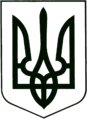 УКРАЇНА
МОГИЛІВ-ПОДІЛЬСЬКА МІСЬКА РАДА
ВІННИЦЬКОЇ ОБЛАСТІВИКОНАВЧИЙ КОМІТЕТ                                                           РІШЕННЯ №397Від 02.11.2022р.                                              м. Могилів-ПодільськийПро передачу коштів між місцевими бюджетами          Керуючись ст.28 Закону України «Про місцеве самоврядування в Україні», Законом України від 15.03.2022 року №2134-IX «Про внесення змін до розділу VI «Прикінцеві та перехідні положення» Бюджетного кодексу України та інших законодавчих актів України», постановою Кабінету Міністрів України від 11 березня 2022 року №252 «Деякі питання формування та виконання місцевих бюджетів у період воєнного стану», постановою Кабінету Міністрів України від 27.09.2022 року №1083 «Про внесення змін до пункту 1 постанови Кабінету Міністрів України від 11 березня 2022 року №252», відповідно до наказу начальника Могилів-Подільської районної військової адміністрації від 12 жовтня 2022 року №84 «Деякі питання додаткового фінансового забезпечення інженерного облаштування рубежів оборони району», враховуючи клопотання Ямпільської міської ради, висновку фінансово-економічного управління Могилів-Подільської міської ради про стан виконання дохідної частини бюджету Могилів-Подільської міської територіальної громади за 9 місяців 2022 року, -виконком міської ради ВИРІШИВ:1. Внести зміни до рішення 14 сесії міської ради 8 скликання від 23.12.2021 року №473 «Про бюджет Могилів-Подільської міської територіальної громади Могилів-Подільського району Вінницької області на 2022 рік» за рахунок перевиконання дохідної частини бюджету міської територіальної громади, а саме:- збільшити обсяг доходів загального фонду бюджету на 2022 рік на   загальну суму 904802,96 грн згідно з додатком 1, що додається;- збільшити обсяг видатків бюджету на 2022 рік за рахунок понадпланових   надходжень доходів бюджету по загальному фонду на суму 904802,96 грн  згідно з додатком 2, що додається.        	2. Передати кошти іншої субвенції у вигляді міжбюджетного трансферту бюджету Ямпільської міської ради Могилів-Подільського району Вінницької області з бюджету Могилів-Подільської міської територіальної громади на 2022 рік на фінансування Програми «Територіальна оборона на території Могилів-Подільської міської територіальної громади та за її межами на 2022-2025 роки» (на облаштування бліндажів та щілин в межах Ямпільської територіальної громади) в сумі 904802,96 грн (дев’ятсот чотири тисячі вісімсот дві гривні 96 копійок).	3. Фінансово-економічному управлінню міської ради збільшити бюджетні призначення по КПКВ 3719770 КЕКВ 2620 на суму 904802,96 грн.          4. Дане рішення підлягає затвердженню на сесії міської ради.          5. Контроль за виконанням даного рішення покласти на першого заступника міського голови Безмещука П.О..          Міський голова                                                       Геннадій ГЛУХМАНЮК                                                                                                      Додаток 1                                                                                           до рішення виконавчого                                                                                            комітету міської ради                                                                                           від 02.11.2022 року №397ДОХОДИмісцевого бюджету на 2022 рік  Перший заступник міського голови                                      Петро БЕЗМЕЩУК                              Перший заступник міського голови                                                                                        Петро БЕЗМЕЩУК     02558000000     02558000000    (код бюджету)    (код бюджету)              (грн)              (грн)              (грн)              (грн)КодНайменування згідно
 з Класифікацією доходів бюджетуНайменування згідно
 з Класифікацією доходів бюджетуУсьогоЗагальний
фондЗагальний
фондЗагальний
фондСпеціальний фондСпеціальний фондСпеціальний фондСпеціальний фондКодНайменування згідно
 з Класифікацією доходів бюджетуНайменування згідно
 з Класифікацією доходів бюджетуУсьогоЗагальний
фондЗагальний
фондЗагальний
фондусьогоусьогоусьогоусьогоу тому числі
бюджет
розвиткуу тому числі
бюджет
розвиткуу тому числі
бюджет
розвитку1223444555566610000000Податкові надходження  Податкові надходження  904 800,00904 800,00904 800,00904 800,000,000,000,000,000,000,000,0011000000Податки на доходи, податки на прибуток, податки на збільшення ринкової вартості  Податки на доходи, податки на прибуток, податки на збільшення ринкової вартості  500 000,00500 000,00500 000,00500 000,000,000,000,000,000,000,000,0011010000Податок та збір на доходи фізичних осібПодаток та збір на доходи фізичних осіб500 000,00500 000,00500 000,00500 000,000,000,000,000,000,000,000,0011010200Податок на доходи фізичних осіб з грошового забезпечення, грошових винагород та інших виплат, одержаних військовослужбовцями та особами рядового і начальницького складу, що сплачується податковими агентамиПодаток на доходи фізичних осіб з грошового забезпечення, грошових винагород та інших виплат, одержаних військовослужбовцями та особами рядового і начальницького складу, що сплачується податковими агентами500 000,00500 000,00500 000,00500 000,000,000,000,000,000,000,000,0014000000Внутрішні податки на товари та послуги  Внутрішні податки на товари та послуги  404 800,00404 800,00404 800,00404 800,000,000,000,000,000,000,000,0014040000Акцизний податок з реалізації суб’єктами господарювання роздрібної торгівлі підакцизних товарівАкцизний податок з реалізації суб’єктами господарювання роздрібної торгівлі підакцизних товарів404 800,00404 800,00404 800,00404 800,000,000,000,000,000,000,000,0014040200Акцизний податок з реалізації суб’єктами господарювання роздрібної торгівлі підакцизних товарів (крім тих, що оподатковуються згідно з підпунктом 213.1.14 пункту 213.1 статті 213 Податкового кодексу України)Акцизний податок з реалізації суб’єктами господарювання роздрібної торгівлі підакцизних товарів (крім тих, що оподатковуються згідно з підпунктом 213.1.14 пункту 213.1 статті 213 Податкового кодексу України)404 800,00404 800,00404 800,00404 800,000,000,000,000,000,000,000,0020000000Неподаткові надходження  Неподаткові надходження  2,962,962,962,960,000,000,000,000,000,000,0024000000Інші неподаткові надходження  Інші неподаткові надходження  2,962,962,962,960,000,000,000,000,000,000,0024060000Інші надходження  Інші надходження  2,962,962,962,960,000,000,000,000,000,000,0024062200Кошти за шкоду, що заподіяна на земельних ділянках державної та комунальної власності, які не надані у користування та не передані у власність, внаслідок їх самовільного зайняття, використання не за цільовим призначенням, зняття ґрунтового покриву (родючого шару ґрунту) без спеціального дозволу відшкодування збитків за погіршення якості ґрунтового покриву тощо та за неодержання доходів у зв`язку з тимчасовим невикористанням земельних ділянокКошти за шкоду, що заподіяна на земельних ділянках державної та комунальної власності, які не надані у користування та не передані у власність, внаслідок їх самовільного зайняття, використання не за цільовим призначенням, зняття ґрунтового покриву (родючого шару ґрунту) без спеціального дозволу відшкодування збитків за погіршення якості ґрунтового покриву тощо та за неодержання доходів у зв`язку з тимчасовим невикористанням земельних ділянок2,962,962,962,960,000,000,000,000,000,000,00Усього доходів
(без урахування міжбюджетних трансфертів)Усього доходів
(без урахування міжбюджетних трансфертів)904 802,96904 802,96904 802,96904 802,960,000,000,000,000,000,000,00               ХРазом доходівРазом доходів904 802,96904 802,96904 802,96904 802,960,000,000,000,000,000,000,00            Додаток 2            Додаток 2            Додаток 2            Додаток 2            Додаток 2            Додаток 2            Додаток 2            Додаток 2до рішення виконавчогодо рішення виконавчогодо рішення виконавчогодо рішення виконавчогодо рішення виконавчогодо рішення виконавчогодо рішення виконавчогодо рішення виконавчогокомітету міської радикомітету міської радикомітету міської радикомітету міської радикомітету міської радикомітету міської радикомітету міської радикомітету міської радивід 02.11.2022 року №397від 02.11.2022 року №397від 02.11.2022 року №397від 02.11.2022 року №397від 02.11.2022 року №397від 02.11.2022 року №397від 02.11.2022 року №397від 02.11.2022 року №397РОЗПОДІЛРОЗПОДІЛРОЗПОДІЛРОЗПОДІЛРОЗПОДІЛРОЗПОДІЛРОЗПОДІЛРОЗПОДІЛРОЗПОДІЛРОЗПОДІЛРОЗПОДІЛРОЗПОДІЛРОЗПОДІЛРОЗПОДІЛРОЗПОДІЛРОЗПОДІЛРОЗПОДІЛРОЗПОДІЛРОЗПОДІЛРОЗПОДІЛРОЗПОДІЛРОЗПОДІЛРОЗПОДІЛРОЗПОДІЛРОЗПОДІЛРОЗПОДІЛРОЗПОДІЛРОЗПОДІЛРОЗПОДІЛвидатків місцевого бюджету на 2022 ріквидатків місцевого бюджету на 2022 ріквидатків місцевого бюджету на 2022 ріквидатків місцевого бюджету на 2022 ріквидатків місцевого бюджету на 2022 ріквидатків місцевого бюджету на 2022 ріквидатків місцевого бюджету на 2022 ріквидатків місцевого бюджету на 2022 ріквидатків місцевого бюджету на 2022 ріквидатків місцевого бюджету на 2022 ріквидатків місцевого бюджету на 2022 ріквидатків місцевого бюджету на 2022 ріквидатків місцевого бюджету на 2022 ріквидатків місцевого бюджету на 2022 ріквидатків місцевого бюджету на 2022 ріквидатків місцевого бюджету на 2022 ріквидатків місцевого бюджету на 2022 ріквидатків місцевого бюджету на 2022 ріквидатків місцевого бюджету на 2022 ріквидатків місцевого бюджету на 2022 ріквидатків місцевого бюджету на 2022 ріквидатків місцевого бюджету на 2022 ріквидатків місцевого бюджету на 2022 ріквидатків місцевого бюджету на 2022 ріквидатків місцевого бюджету на 2022 ріквидатків місцевого бюджету на 2022 ріквидатків місцевого бюджету на 2022 ріквидатків місцевого бюджету на 2022 ріквидатків місцевого бюджету на 2022 рік02558000000025580000000255800000002558000000025580000000255800000002558000000(код бюджету)(код бюджету)(код бюджету)(код бюджету)(код бюджету)(код бюджету)(код бюджету)(грн)(грн)Код Програмної класифікації видатків та кредитування місцевого бюджетуКод Типової програмної класифікації видатків та кредитування місцевого бюджетуКод Типової програмної класифікації видатків та кредитування місцевого бюджетуКод Типової програмної класифікації видатків та кредитування місцевого бюджетуКод Функціональної класифікації видатків та кредитування бюджетуКод Функціональної класифікації видатків та кредитування бюджетуНайменування
головного розпорядника коштів місцевого бюджету/
відповідального виконавця, найменування бюджетної
програми згідно з Типовою програмною класифікацією
видатків та кредитування місцевого бюджетуНайменування
головного розпорядника коштів місцевого бюджету/
відповідального виконавця, найменування бюджетної
програми згідно з Типовою програмною класифікацією
видатків та кредитування місцевого бюджетуЗагальний фондЗагальний фондЗагальний фондЗагальний фондЗагальний фондЗагальний фондЗагальний фондЗагальний фондЗагальний фондЗагальний фондСпеціальний фондСпеціальний фондСпеціальний фондСпеціальний фондСпеціальний фондСпеціальний фондСпеціальний фондСпеціальний фондСпеціальний фондСпеціальний фондСпеціальний фондСпеціальний фондРазомРазомРазомРазомКод Програмної класифікації видатків та кредитування місцевого бюджетуКод Типової програмної класифікації видатків та кредитування місцевого бюджетуКод Типової програмної класифікації видатків та кредитування місцевого бюджетуКод Типової програмної класифікації видатків та кредитування місцевого бюджетуКод Функціональної класифікації видатків та кредитування бюджетуКод Функціональної класифікації видатків та кредитування бюджетуНайменування
головного розпорядника коштів місцевого бюджету/
відповідального виконавця, найменування бюджетної
програми згідно з Типовою програмною класифікацією
видатків та кредитування місцевого бюджетуНайменування
головного розпорядника коштів місцевого бюджету/
відповідального виконавця, найменування бюджетної
програми згідно з Типовою програмною класифікацією
видатків та кредитування місцевого бюджетуусьогоусьоговидатки споживаннявидатки споживанняз нихз нихз нихз нихвидатки
розвиткувидатки
розвиткуусьогоусьогоу тому числі бюджет розвиткуу тому числі бюджет розвиткувидатки споживаннявидатки споживанняз нихз нихз нихвидатки
розвиткувидатки
розвиткувидатки
розвиткуРазомРазомРазомРазомКод Програмної класифікації видатків та кредитування місцевого бюджетуКод Типової програмної класифікації видатків та кредитування місцевого бюджетуКод Типової програмної класифікації видатків та кредитування місцевого бюджетуКод Типової програмної класифікації видатків та кредитування місцевого бюджетуКод Функціональної класифікації видатків та кредитування бюджетуКод Функціональної класифікації видатків та кредитування бюджетуНайменування
головного розпорядника коштів місцевого бюджету/
відповідального виконавця, найменування бюджетної
програми згідно з Типовою програмною класифікацією
видатків та кредитування місцевого бюджетуНайменування
головного розпорядника коштів місцевого бюджету/
відповідального виконавця, найменування бюджетної
програми згідно з Типовою програмною класифікацією
видатків та кредитування місцевого бюджетуусьогоусьоговидатки споживаннявидатки споживанняоплата
праціоплата
працікомунальні послуги та енергоносіїкомунальні послуги та енергоносіївидатки
розвиткувидатки
розвиткуусьогоусьогоу тому числі бюджет розвиткуу тому числі бюджет розвиткувидатки споживаннявидатки споживанняоплата
працікомунальні послуги та енергоносіїкомунальні послуги та енергоносіївидатки
розвиткувидатки
розвиткувидатки
розвиткуРазомРазомРазомРазом122233445566778899101011111212131414151515161616163700000Фінансово-економічне управління Могилів-Подільської міської радиФінансово-економічне управління Могилів-Подільської міської ради904 802,96904 802,96904 802,96904 802,960,000,000,000,000,000,000,000,000,000,000,000,000,000,000,000,000,000,00904 802,96904 802,96904 802,96904 802,963710000Фінансово-економічне управління Могилів-Подільської міської радиФінансово-економічне управління Могилів-Подільської міської ради904 802,96904 802,96904 802,96904 802,960,000,000,000,000,000,000,000,000,000,000,000,000,000,000,000,000,000,00904 802,96904 802,96904 802,96904 802,96900090009000МІЖБЮДЖЕТНІ ТРАНСФЕРТИМІЖБЮДЖЕТНІ ТРАНСФЕРТИ904 802,96904 802,96904 802,96904 802,960,000,000,000,000,000,000,000,000,000,000,000,000,000,000,000,000,000,00904 802,96904 802,96904 802,96904 802,96371977097709770977001800180Інші субвенції з місцевого бюджетуІнші субвенції з місцевого бюджету904 802,96904 802,96904 802,96904 802,960,000,000,000,000,000,000,000,000,000,000,000,000,000,000,000,000,000,00904 802,96904 802,96904 802,96904 802,96XXXXXXУСЬОГОУСЬОГО904 802,96904 802,96904 802,96904 802,960,000,000,000,000,000,000,000,000,000,000,000,000,000,000,000,000,000,00904 802,96904 802,96904 802,96904 802,96